ГУ ЛНР «ЛУГАНСКИЙ ГОСУДАРСТВЕННЫЙ МЕДИЦИНСКИЙ УНИВЕРСИТЕТ ИМЕНИ СВЯТИТЕЛЯ ЛУКИ»БиблиотекаЭтика и деонтология медицинских работниковАннотированный список литературы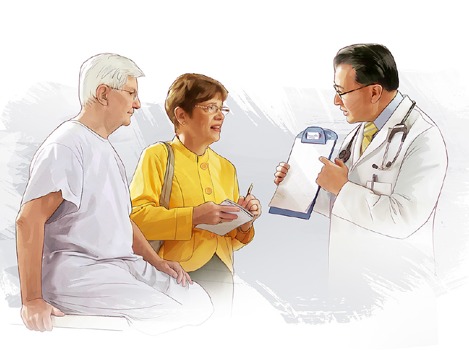 Луганск, 2020г.Культура речи врачаМагазаник Н. А. Искусство общения с больными / Н. А. Магазаник. – М.: Медицина, 1991. – 112 с.В книге изложены приемы, помогающие врачу завоевать доверие и расположение больного. Показано, как снять необоснованные страхи больного и добиться психологической приемлемости необходимого лечения. Рассмотрены наиболее трудные в психологическом отношении ситуации: как вести себя с умирающим больным, с больным, сопротивляющимся выписке из стационара, и др. Книга содержит много примеров из врачебной практики автора.В главе «Беседа с больным после выяснения диагноза» автор ставит акцент на нарушении норм речевого этикета. Неудачно выбранная тактика, сниженная лексика являются недопустимыми в речи врача. Предназначена для молодых врачей всех специальностей.Орлов А. Н. Культура общения врача. Слово с этических позиций / А. Н. Орлов. – Красноярск: Изд-во Краснояр. ун-та, 1987. – 160 с.Культура общения является важной составляющей любой профессии. Автор книги считает, что успешное лечение зависит не только от профессионального мастерства врача, но и от его таланта общения с больными, с их родственниками, с коллегами, от этического и эстетического воспитания. Для формирования доверительного отношения к врачу особое значение имеет первое впечатление, а также тон и громкость речи, мимика и жестикуляция. Значительную роль в речи врача играет интонация, которая соотноситься с текстом, мимикой, жестами, скоростью речи и т.д.Для студентов медицинских институтов, педагогов, молодых врачей.Формановская Н. И. Речевой этикет и культура общения / Н. И. Формановская. – М.: Высшая школа, 1989. – 159 с.Книга посвящена правилам, регулирующим речевое поведение носителей языка.В главе «Этикет и речь. Речевой этикет» читатель узнает какие формулы речевого этикета бывают в устной и письменной речи. Речевые формулы могут быть связаны с различными ситуациями общения: формы обращения, знакомство, приветствие, прощание, поздравление, пожелание, благодарность, извинение, просьба, приглашение, совет, предложение, утешение, сочувствие, соболезнование, комплимент, одобрение. Речевой этикет имеет национальную, социальную и культурную детерминированность.Для широкого круга читателей.Этика и деонтология врачей различных специализацийБлохин Н. Н. Деонтология в онкологии / Н. Н. Блохин. – М: Медицина, 1977. – 70 с.В эпоху специализированной медицинской помощи, широкого применения лабораторных и инструментальных методов особое значение приобретает непосредственный контакт врача и больного, но к сожалению, контакт может так и не возникнуть или не перейти за пределы вопросов и ответов, нужных для истории болезни. Все это в первую очередь относится к практике врача – онколога, имеющего дело с тяжелыми соматическими и глубоко подавленными больными. Именно о подходе к таким больным, о взаимоотношениях с ними врачей пишет ведущий онколог академик АМН СССР Н.Н. Блохин. Автор данной книги изложил свои мысли и взгляды об отношении врача к онкологическому больному, о формировании ученого, о взаимоотношениях ученых с учениками.В монографии читатель найдет сведения о перспективных исследованиях в области экспериментальной онкологии – биологии раковой клетки, химического и вирусного канцерогенеза, иммунологии опухолей, морфологических исследований.Издание адресовано хирургам, терапевтам, онкологам, гинекологам.Гешелин С. А. Этика в хирургии / С. А. Гешелин // Одеський медичний журнал. – 2011. – №5 – С. 52-58.В статье рассматриваются деонтологические аспекты, возникающие в хирургическом стационаре, этические проблемы, которые могут возникнуть при оперативном вмешательстве. Автор считает, что перед операцией одним из важнейших требований деонтологии в хирургии является детальное ознакомление с больным и его болезнью, учитывая характер болезни, степень ее развития, возраст больного, состояние жизненно важных органов, индивидуальные особенности, психологический статус больного. Гречко Н. Б. Деонтология и этика в стоматологии. Старые принципы в новых условиях / Н. Б. Гречко // Стоматология. – 2005. – №1 – С. 65-68.Статья посвящена вопросам этики и деонтологии, которые остаются актуальными для современной стоматологии. Особое внимание было уделено рассмотрению этических проблем в стоматологии, научно-обоснованным подходам к устранению этических проблем и т.д.Гурылев М. Э. Этико-правовые вопросы взаимоотношений врач-пациент в общей лечебной сети и в противотуберкулезных диспансерах при работе с больными саркоидозом / М. Э. Гурылев // Проблемы туберкулеза и болезни легких. – 2004. – №7. – С. 3-7.В статье рассматриваются актуальные правовые и этические проблемы при оказании  медицинской помощи больных саркоидозом. Большое внимание уделено клинической характеристике контингента, проведено сравнительное исследование качества жизни больных бронхиальной астмой и саркоидозом органов дыхания и т.д.Давыдов С. Н. Деонтология в акушерстве и гинекологии / С. Н. Давыдов. – 2-е изд., доп. и перераб. – Л.: Медицина, 1979. – 143 с.В монографии рассматриваются этические и деонтологические нормы поведения акушера – гинеколога при работе в женской консультации, родильном доме, гинекологическом отделении. В книге разбираются общие вопросы деонтологии, особое внимание при этом обращается на приемы и способы создания благоприятных условий медицинской работы, а также на необходимость постоянного учета психической настроенности больных. Книга рассчитана на врачей акушеров - гинекологов и студентов старших курсов медицинских институтов.Завилянский И. Я. Деонтология в психиатрии / И. Я. Завилянский, Л. И. Завилянская. – К.: Здоров'я, 1979. – 128 с.В книге особое внимание уделено деонтологическим вопросам психиатрической диагностики, предупреждению опасных действий, в частности суицидальных попыток. Рассмотрены вопросы психогигиены и психопрофилактики, связи психиатрической деонтологии с психиатрией, некоторые разновидности психотерапии (гипнотерпаия, поддерживающая, семейная, рациональная психотерапия). Книга для психиатров, терапевтов и практикующих врачей других специальностей.10.	Иванюшкин А. Я. Методологические вопросы  разработки этического кодекса врача-генетика / А. Я. Иванюшкин // Российский педиатрический журнал. – 2013. – №5. – С. 57-62.В статье представлена концепция разработки методологических основ создания отечественного «Этического кодекса врача - генетика». Автор предлагает учитывать профессиональный и этический опыт – как позитивный, так и негативный; проводить продуктивный междисциплинарный диалог отечественных генетиков, специалистов в области биоэтики и медицинского права. 11.	Коляденко В. Г. Медицинская деонтология в дерматологии и венерологии / В. Г. Коляденко, А. Е. Федоренко. – К.: Здоров'я, 1989. – 168 с.Для профессии врача деонтологические и психотерапевтические категории имеют особый смысл. Медицинская деятельность всегда связывается с представлением о высоких нравственных принципах – гуманизме, совести, доброте, чуткости, самопожертвовании и т.д. Только при соблюдении этих принципов возможно успешное решение стоящих перед здравоохранением задач. В книге наряду с общими вопросами врачебной этики и деонтологии освещены психологические и деонтологические аспекты взаимоотношений врача и больного в условиях работы кожно - венерологического учреждения. Особое внимание уделено анализу патопсихологических и психосоматических изменений личности больных, страдающих кожными и венерическими болезнями, а также деонтологическим аспектам лечебной и санитарно-просветительной работы в дерматологии.Для дерматовенерологов, терапевтов, педиатров, психотерапевтов, хирургов и др.12.	Корж С. Б. Деонтология в окологии / С. Б. Корж. – Минск: Беларусь, 1975. – 87 с.Книга посвящена чрезвычайно важному и не теряющему остроты и актуальности вопросу – деонтологии в онкологической практике. Большое внимание уделено особенностям поведения больного со злокачественной опухолью и его психической настроенности, нравственному облику врача-онколога, вопросам взаимоотношения его с больным и его родственниками. Автор не ограничивается особенностями поведения врача-онколога. Он уделяет значительное место обсуждению взаимоотношений врача общелечебной сети с онкологическим больным. Заслуживает всяческой поддержки мысль о необходимости искоренения мнения о неизлечимости рака. Совершенно справедливо мнение, что больные даже с самой запущенной стадией заболевания могут и должны получать лечение, способное улучшить их состояние, а в ряде случаев продлить жизнь. Автор приводит множество примеров из жизни онкологического учреждения, в которой работал автор с целью помочь молодому врачу – онкологу быстрее освоить основы деонтологии.Книга для студентов, врачей любой специальности и преподавателей медицинских институтов и медицинских училищ.13.	Лазебник Л. Б. Деонтология в гериатрии / Л. Б. Лазебник // Врач. – 2005. – №1. – С. 4-6. Деонтология в каждой врачебной специальности имеет свою специфику. В гериатрии приемы деонтологии должны учитывать особенности психики людей старших возрастных групп, атипичность или стертость заболеваний, полиморбидность и т.д. Гериатрия – особая область медицины, где одинаково важны как высокая специальная подготовка врача, так и умение его контактировать с больным.14.	Лещинский Л. А. Деонтология в практике терапевта / Л. А. Лещинский. – М.: Медицина, 1989. – 208 с.В книге обсуждаются этические аспеты в деятельности и подготовки терапевта, рассматривается возрастание роли и значения деонтологического потенциала врача, в частности терапевта. Детально анализируются этические аспекты различных социально – медицицинских связей и систем врач и общество (государство), врач и больной, врач и другие врачи.Большое место отведено важнейшей системе взаимоотношений врача и больного, детально рассматриваются наиболее актуальные практические вопросы, приводятся и анализируются многочисленные примеры из практики терапевтов. Специальный раздел книги посвящен врачебной самооценке и самоконтролю знаний и действий, самовоспитанию врачебных качеств, планированию самоподготовки.Книга предназначена студентам медицинских вузов, субординаторам по терапии.15.	Лимаренко М. П. Этико-деонтологические аспекты в обучении врачей-интернов педиатров / М. П. Лимаренко // Врачебная практика. – 2005. – №3. – С. 93-96.В статье речь идет об особенностях медицинской этики и деонтологии в педиатрии. По мнению автора, врач-педиатр значительно отличается от врачей других специальностей прежде всего тем, что его пациент – малыш, хрупкое, легко ранимое существо, требующее особого подхода. Ребенок не всегда может рассказать о своих жалобах, поэтому педиатр должен научиться понимать немой, но нередко красноречивый язык позы, мимики, выражения глаз, характер крика больного ребенка. 16.	Лисукова Т. Е. Деонтологические проблемы при ведении больных хроническими вирусными гепатитами / Т. Е. Лисукова // Эпидемиология и инфекционные болезни. – 2003. – №1. – С. 57-58.В статье рассматриваются деонтологические нарушения, которые допускаются врачами при ведении больных хроническими и вирусными гепатитами. По мнению автора очень существенным в деятельности врача-гепатолога становится осознание и освоение психологических аспектов профессионального общения с больным. Перед ним встает целый комплекс вопросов психологического свойства: как наиболее тактично сообщить больному о диагнозе; как помочь справиться со стрессом, вызванным о таком диагнозе; как поверить в позитивный исход лечения при наличии тех возможностей, которыми располагают пациент и медицина и т.д.17.	Петров В. Н. Деонтология в гериатриатрической практике медицинской сестры / В. Н. Петров // Российский семейный врач. – 2004. – №4. – С. 60-66.В статье изложены особенности деонтологии в гериатрической практике медицинской сестры, обсуждаются вопросы взаимоотношений медицинской сестры с пожилыми пациентами и их родственниками.18.	Пивень Н. П. Проблемы этики и права с позиции больных ИППП / Н. П. Пивень // Российский журнал кожных и венерических болезней. – 2005. – №3. – С. 53-54.В статье представлены результаты анонимного анкетного опроса больных ИППП по этико-правовым проблемам оказания медицинской помощи. Цель исследования – оценить с позиции биомедицинской этики взаимоотношения врача-дерматовенеролога и пациента. 19.	Разин Г. П. Основы деонтологии в стоматологии / Г. П. Разин. – Винница: Нова Книга, 2008. – 120 с.В книге рассмотрены проблемы деонтологии в стоматологии в современных условиях. Большое внимание уделено разбору ситуаций, возникающих в практике стоматологов различного профиля при оказании помощи. Освещены вопросы взаимоотношения врачей, среднего и младшего медицинского персонала в условиях поликлиники и стационара. В пособии приведены многочисленные примеры решения различных деонтологических проблем.Книга предназначена для студентов стоматологов, интернов и врачей стоматологов. 20.	Рязанцев В. А. Психотерапия и деонтология в наркологии / В. А. Рязанцев. – 2-е изд., перераб. и доп. – К.: Здоров’я, 1990. – 111 с.Книга посвящена практическому применению психотерапии и деонтологии при алкоголизме и наркомании. На основании анализа собственных наблюдений автором изложены принципы подхода к больным алкоголизмом, показана возможность перестройки их психологии и самовоспитания. Раскрыты специфические особенности работы врача-нарколога и влияние его личности на больных. Особое внимание уделено организации психотерапевтического комплекса в наркологическом стационаре, созданию психологического климата в коллективе, социально-семейной психотерапии. Приводятся методики коллективной и групповой психотерапии.	Для медицинских работников наркологических диспансеров.21.	Фирсова Л. Д. Деонтологическая работа врача с больными пожилого возраста в гастроэнтерологическом стационаре / Л. Д. Фирсова // Клиническая геронтология. – 2013. – №3-4. – С. 47-48.В статье рассмотрена деонтологическая работа врача с больными пожилого возраста в гастроэнтерологическом стационаре. Автор считает, что успех работы врача зависит не только от его профессиональных знаний, но и от эмоционального контакта с больным.Ключевые проблемы биоэтики22.	Былим И. А. О социально-этических аспектах в организации первичной психиатрической помощи населению / И. А. Былим // Социальная и клиническая психиатрия. – 2006. – №1. – С. 84-86.В данной статье речь идет о морально-этических особенностях деятельности психиатрической службы, без осмысления которых трудно представить доверительное отношение общества к психиатрии как медицинской дисциплине, стоящей на страже психического здоровья.23.	Вингловская Е. И. Эвтаназия: этико-правовые аспекты / Е. И. Вингловская // Мистецтво лікування. – 2009. – №2 – С. 81-85Эвтаназия – это медикаментозная процедура, представляющая собой намеренное прекращение жизни человека по его просьбе, производимое в ситуациях наличия неизлечимых заболеваний, приносящих существенные страдания, купировать которые нет возможности.В статье рассмотрены правовые и этические проблемы эвтаназии.24.	Грандо А. А. Врачебная этика: учеб. пособие / А. А. Грандо. – К.: РИА Триумф, 1994. – 255 с.В книге освещены актуальные проблемы этики и деонтологии в деятельности врача. Особое внимание уделено таким важным категориям, как долг, совесть, милосердие врача, врачебная тайна. Освещены психологические аспекты медицинской деятельности и взаимоотношений врача и больного.Для врачей, студентов медицинских вузов, средних медицинских работников.25.	Грандо А. А. Врачебная этика и медицинская деонтология : учеб. пособие для мед. ин-тов / А. А. Грандо. – 2-е изд., перераб. и доп. – К.: Выща школа, 1988. – 190 с.В книге рассматриваются важнейшие проблемы медицинской этики и деонтологии, их место и роль в системе медицинских знаний. Излагаются деонтологические принципы исследования больного, постановки диагноза и лечения, соблюдения врачебной тайны, обосновываются деонтологические принципы работы врача с населением.В главе «Слово врача, ятрогении» рассматривается значение слова врача в лечении больного. Автор считает, что словом можно вызвать не только функциональные изменения в организме, но и убить человека в буквальном смысле. Слово может иметь огромное психотерапевтическое значение, и слово может вызвать тяжелую ятрогению (ухудшение физического или эмоционального состояния человека, ненамеренно спровоцированное медицинским работником). Книга рассчитана на широкий круг медицинских работников и студентов медицинских институтов.26.	Дедов И. И. Этические и правовые аспекты врачебной тайны / И. И. Дедов // Вестник российской академии медицинских наук. – 2011. – №6. – С. 41-43.Врачебная тайна как составная и обязательная часть медицинской деятельности представляет собой один из важнейших принципов в деонтологии и профессиональной медицинской этике. Этические нормы общества предполагают, что каждый человек должен сохранять тайну, доверенную ему другим лицом. Однако особое значение понятие «тайны» имеет в области медицины, где тесно соприкасаются и переплетаются сведения о больном, его настоящем состоянии здоровья и перспективах, а зачастую и о будущем человека (сможет ли он остаться на своём рабочем месте по окончании заболевания, станет ли инвалидом и т. д.). 27.	Димов А. С. Кризис деонтологии: методологические аспекты / А. С. Димов // Клиническая медицина. – 2008. – №12. – С. 4-7По мнению автора интерес к деонтологическим сторонам врачевания за последние два десятилетия снизился. В литературе по деонтологии превалирует абстрактная, идеалистическая и просветительская сторона дела при недостатке научной и прикладной составляющей. Необходим общеврачбный очный диалог для уточнения многих деонтологических позиций на современном этапе.28.	Иванюшкин А. Я. Спидофобия и стигматизация ВИЧ-инфицированных детей: морально-этические проблемы / А. Я. Иванюшкин // Российский педиатрический журнал. – 2009. – №5. – С. 36-40.Автором представлены правовые, этические и моральные проблемы формирования спидофобии и стигматизации ВИЧ-инфицированных детей в современных условиях. Рассмотрены основные формы этих явлений дискриминации больных детей на различных уровнях медицинской помощи. Указаны возможные пути преодоления стигматизации больных детей29.	Кэмпбелл Д. Медицинская этика: учеб. пособие для мед. вузов / Д. Кэмпбелл, Г. Джиллетт, Г. Джонс; под ред. Ю. М. Лопухина, Б. Г. Юдина. – М.: ГОЭТАР, 2004. – 396 с.Задача этой книги – практическое введение в те этические вопросы, с которыми могут столкнуться врачи и другие работники здравоохранения в своей профессиональной деятельности. Авторы включили в текст много примеров и случаев из практики, чтобы проиллюстрировать теоретическую дискуссию. Во второй части книги освещены вопросы клинической этики: генетические диллемы, этические проблемы пренатального периода, трансплпнтация органов и тканей, этическая проблема СПИДа, этические проблемы в психиатрии и т.д. Пособие предназначено студентам медицинских вузов, практикующим врачам.30.	Лановлюк А. С. Врачебная тайна: правовая регламентация / А. С. Лановлюк // Экономика здравоохранения. – 2005. – №10. – С. 32-34.Врачебная тайна является одним из важнейших принципов в профессиональной медицинской этике и деонтологии. Этические нормы общества предполагают, что каждый человек должен сохранять тайну, доверенную ему другим лицом. Однако, особое значение понятие «тайны» имеет в области медицины, где тесно соприкасаются и переплетаются сведения о больном, его настоящем состоянии здоровья и перспективах, а зачастую и о будущем человека (сможет ли он остаться на своем рабочем месте по окончании заболевания, станет ли инвалидом и т.д.).31.	Лопухин Ю. М. Этические проблемы стволовых клеток / Ю. М. Лопухин // Вестник Российской академии медицинских наук. – 2004. – №9. – С. 19-21.В статье рассматриваются этические проблемы, связанные со стволовыми клетками. Автор считает, что этические проблемы, относящиеся к стволовым клеткам, отличаются рядом особенностей. В обычной клинической практике этические коллизии возникают и решаются, как правило между двумя участниками – пациентом и врачом. В случае же применения стволовых клеток к этому прибавляется третья сторона – донор стволовых клеток. Проблема получения стволовых клеток, их культивирование и трансплантация составляют самостоятельный путь сложных этических проблем.32.	Лихтенштейн Е. И. Помнить о больном / Е. И. Лихтенштейн; авт. предисл. В. Х. Василенко; авт. послесл. Ю. Н. Щербак. – К.: Здоров'я, 2012. – 151 с.Книга состоит из самостоятельных очерков, посвященным различным аспектам медицинской деонтологии и преемственно объединенных общностью своего содержания. Она начинается задушевной беседой автора о жизни врача. Приведены воспоминания о В.В. Вересаеве, даны интересные ссылки на произведения Л. Н Толстого, А. П. Чехова, И. С. Тургенева, С. Моэма, С. Цвейха, О. Генри. Неоднократно подчеркивается мысль о том, что всестороннее развитие врача, его гуманное отношение к больному в значительной степени определяют успешность врачебной деятельности.Заключительная глава удачно названа «Помнить о больном». Автор восхищается широким кругозором и всесторонней образованностью таких корифеев нашей науки, как С.П. Боткин, В.П. Образцов, В.М. Бехтерев, Г.А. Захарьин, Н.Д. Стражеско, и рядом представителей земской медицины, которые умели входить в контакт с больными людьми и являлись выдающимися деонтологами – практиками.В книге сам автор предстает перед глазами читателя как мудрый и широко образованный врач, человек с большой душой и отзывчивым сердцем.Для врачей, аспирантов, студентов медицинских вузов и широкого круга читателей.33.	Макшанов И. Я. Врачебная деонтология / И. Я. Макшанов: учеб. пособие для студ. мед. ин-тов. – Минск: Вышэйшая шк., 1998. – 158 с.В книге рассматриваются морально – этические и нравственные аспекты поведения и действий врача при выполнении своих профессиональных обязанностей. В этом контексте обсуждаются проблемы взаимоотношений и действий врача по отношению к больному и его окружению, взаимоотношения врача с коллегами, средним и младшим медицинским персоналом.Пособие предназначено для студентов и преподавателей медицинских институтов, практических врачей, организаторов здравоохранения.34.	Михаловска-Карлова Е. П. Биоэтический практикум / Е. П. Михаловска-Карлова, Л. Е Горелова. – М.: Литтера, 2012.– 208 c.Главные задачи пособия: помочь студентам понять и усвоить моральные ценности своей профессиии, долг и моральные обязательства врача и права пациента, принципы и правила, регламентирующие отношение врача к пациенту как к личности; обучить искусству этического анализа сложнейших моральных дилемм врачебной деятельности; научить регулировать и разрешать этические конфликты с пациентами, их родственниками, коллегами и представителями социальных институтов, возникающие в медицинской практике; способствовать морально ответственному поведению будущих врачей перед пациентами и обществом. Учебное пособие расчитано на студентов и интернов, ординаторов и аспирантов, преподавателей, практикующих врачей и всех тех, кого интересуют этические проблемы современной медицины и здравоохранения.35.	Молитва врача. Личность врача скозь призму профессии: сб. ст. / ред.-сост. А. Ю. Заславский. – Донецк: Изд. Заславский А.Ю., 2009. – 153 с.В этой книге слово предоставлено врачам и юристам. Собранные в ней публикации посвящены актуальным вопросам взаимоотношений врача и пациента, пациета и государства, социальным аспектам здоровья. Зачастую общество, требуя от представителей врачебной профессии бескорыстной высокопрофессиональной, порой самоотверженной деятельности, забывает о том, что врач – прежде всего живой человек. Книга для тех, кто хочет увидеть мир глазами медиков и проникнуть в тайны профессии.36.	Саперов В. Н. Нарушения врачебной деонтологии при диагностике и лечении / В. Н. Саперов // Врач. – 2011. – №11. – С. 76-79.В статье обсуждаются нарушения деонтологии, допускаемые врачом при диагностике и лечении. Основные из них – переоценка технических средств диагностики с одновременной недооценкой или полным игнорированием клинических данных. Приводятся деонтологические принципы, которые необходимо соблюдать при использовании инструментальных методов исследования и лечения. 37.	Смирнов И. Е. Философские и этико-правовые аспекты проблемы смерти мозга / И. Е. Смирнов // Вестник Российской академии медицинских наук. – 2008. – №6. – С. 4-9.	Автором статьи была предпринята попытка обобщить взгляды и мнения ведущих отечественных специалистов по вопросам биоэтики и медицинской деонтологии относительно морально-этических проблем и вопросов, касающихся развития концепции смерти мозга и ее применения в современной медицине. Отмечено многообразие этических аспектов, связанных с использованием понятия «смерть мозга» в органном донорстве и клинической трансплантологии.	38.	Углов Ф. Г. Под белой мантией / Ф. Г. Углов. – М.: Советская Россия, 1984. – 320 с.Книга знаменитого хирурга – это и медицинский детектив, и точное описание жизни и быта людей советской эпохи. Автор рассказывает о благородной и самоотверженной работе медиков, об их нелегком пути к победе над недугами. Врач под белой мантией должен являть собой пример высокой человечности, ответственного отношения к своей миссии. Отсюда естественна тема, волнующая автора: борьба с невежеством, карьеризмом и любыми нарушениями нравственных норм.Книга предназначена для широкого круга читателей.39.	Хрусталёв Ю. М. От этики до биоэтики: учебник для вузов / Ю. М. Хрусталёв. – Ростов н/Д.: Феникс, 2010. – 446 с.В книге изложены ключевые проблемы биоэтики: биоэтические проблемы в онкологии, морально – правовые основы генетики, биоэтический аспект в современной психиатрии, проблемы трансплантологии, морально – правовые проблемы эвтаназии, этическое и правовое регулирование деторождения и т.д.В учебном пособии есть словарь – терминов, использующихся в биоэтике, тесты для проверки знаний, а также вопросы для самопроверки знаний.Предназначена для преподавателей, аспирантов, научных работников и т.д.40.	Чащин В. П. Аборт – проблемы медицинской этики / В. П. Чащин // Вестник Российской академии медицинских наук . – 2003. – №3. – С. 27-30.В современном мире допустимость абортов является одной из наиболее дискуссионных проблем, включающих религиозные, этические, медицинские, социальные и правовые аспекты.В статье рассмотрены социально – культурные и медико – этические проблемы абортов, а также медико – этические аспекты контрацепции и стериализации. 41.	Шамов И. А. Врач и больной / И. А. Шамов. – М.: Изд-во УДН, 1986. – 168 с.В книге освещаются сложные вопросы врачебного мастерства, возникающие в ежедневной практике медиков, тудности врачевания.Показано, что здоровье зависит не только от медицинского работника, но и от самого человека. Приводятся примеры, как неправильный образ жизни может свести на нет усилия медиков и общества, направленные на оздоровление человека.Книга расчитана на врачей, студентов медицинских вузов,научных работников, а также для всех людей, интересующихся пробемами сохранения жизни.42.	Яровинский М. Я. Лекции по курсу «Медицинская этика» (биоэтика) / М. Я. Яровинский. – М.: Медицина, 2001. – 205 с.Учебное пособие посвящено вопросам возникновения врачебной этики и медицинской деонтологии. В нем рассмотрены медико-этические особенности работы семейного врача, этические проблемы реанимации и смерти, а также биоэтические проблемы прокреации (рождение, произведение на свет), проблемы медицинской тайны, принципы правдивости и информированного согласия пациетов и т.д. Пособие предназначено для ординаторов и слушателей циклов дополнительного профессионального образования и  студентов медицинских вузов. Составитель: Исаулова Е.А. библиотекарь читального зала.